ПРОЕКТАДМИНИСТРАЦИЯ  МУНИЦИПАЛЬНОГО  ОБРАЗОВАНИЯ"ГОРОД  АРХАНГЕЛЬСК"П О С Т А Н О В Л Е Н И Еот ____________ г. № _____Об утверждении Правил предоставления в 2016 году бесплатного проезда гражданам, достигшим возраста 70 лет и старше, и сопровождающим их лицам в автомобильном транспорте общего пользования по маршрутам регулярных автобусных перевозок на территории муниципального образования "Город Архангельск"В целях реализации постановления мэрии города Архангельска от 06.11.2015 № 967 "О бесплатном проезде граждан, достигших возраста 70 лет и старше, и сопровождающих их лиц в автомобильном транспорте общего пользования по маршрутам регулярных автобусных перевозок на территории муниципального образования "Город Архангельск" в 2016 году" Администрация муниципального образования "Город Архангельск" постановляет:Утвердить прилагаемые Правила предоставления в 2016 году бесплатного проезда гражданам, достигшим возраста 70 лет и старше, и сопровождающим их лицам в автомобильном транспорте общего пользования по маршрутам регулярных автобусных перевозок на территории муниципального образования "Город Архангельск".Настоящее постановление вступает в силу с момента подписания 
и распространяется на правоотношения, возникшие с 01 января 2016 года.Опубликовать постановление в газете "Архангельск – город воинской славы" и на официальном информационном Интернет-портале муниципального образования "Город Архангельск".Контроль за исполнением постановления возложить на заместителя Главы муниципального образования "Город Архангельск" по городскому хозяйству Петухову Е.В.Глава муниципального образования"Город Архангельск"                                                                           И.В. ГодзишУТВЕРЖДЕНЫпостановлением Администрации муниципального образования "Город Архангельск"от ____________ № ____Правилапредоставления в 2016 году бесплатного проезда гражданам, достигшим  возраста 70 лет и старше, и сопровождающим их лицам в автомобильном транспорте общего пользования по маршрутам регулярных автобусных перевозок на территории муниципального образования "Город Архангельск"Настоящие Правила определяют порядок организации предоставления в 2016 году бесплатного проезда гражданам, достигшим возраста 70 лет 
и старше, и сопровождающих их лицам в автомобильном транспорте общего пользования по маршрутам регулярных автобусных перевозок на территории муниципального образования "Город Архангельск", а также условия и порядок его оплаты.В настоящих Правилах используются следующие понятия:маршруты регулярных автобусных перевозок на территории муниципального образования "Город Архангельск" – муниципальные маршруты регулярных перевозок, включенные в Реестр муниципальных маршрутов регулярных перевозок на территории муниципального образования "Город Архангельск", утвержденный постановлением мэрии города Архангельска от 31.12.2015 № 180;карта учета выдачи социальных талонов – документ, предоставляющий гражданину, достигшему возраста 70 лет и старше, право на получение социальных талонов, изготовленный типографским способом по образцу согласно приложению № 1 к настоящим Правилам (далее – социальная карта);социальный талон – документ, предоставляющий гражданину, достигшему возраста 70 лет и старше, или сопровождающему его лицу право бесплатного проезда в автомобильном транспорте общего пользования по маршруту регулярных автобусных перевозок на территории муниципального образования "Город Архангельск", изготовленный типографским способом, графическое и (или) цветовое оформление которого характеризует право бесплатного проезда указанной категории граждан без дополнительного нанесения каких-либо отметок о возрастной категории граждан;оборотный рейс – пробег автобуса от одного конечного остановочного пункта до противоположного и обратно.Понятие "перевозчики" используется в значении, указанном в Федеральном законе от 13.07.2015 № 220-ФЗ "Об организации регулярных перевозок пассажиров и багажа автомобильным транспортом и городским наземным электрическим транспортом в Российской Федерации и о внесении изменений в отдельные законодательные акты Российской Федерации" (далее – Федеральный закон № 220-ФЗ).Право на бесплатный проезд в автомобильном транспорте общего пользования по маршрутам регулярных автобусных перевозок на территории муниципального образования "Город Архангельск" (далее – автомобильный транспорт) имеют:граждане, достигшие возраста 70 лет и старше, не относящиеся 
к отдельным категориям граждан, установленным статьями 2 и 4 Федерального закона от 12.01.1995 № 5-ФЗ "О ветеранах", и зарегистрированные по месту жительства на территории муниципального образования "Город Архангельск" (далее – граждане, достигшие возраста 70 лет и старше);лица, сопровождающие граждан, указанных в абзаце втором настоящего пункта (не более одного сопровождающего на каждого гражданина, достигшего возраста 70 лет и старше), достигшие совершеннолетия.Бесплатный проезд в автомобильном транспорте предоставляется перевозчиками гражданам, достигшим возраста 70 лет и старше, и лицам, сопровождающих указанных граждан, при предъявлении ими социальных талонов и документов, подтверждающих возраст.Бесплатный проезд лиц, сопровождающих граждан 70 лет и старше, в автомобильном транспорте осуществляется за счет социальных талонов, выданных гражданам, которых эти лица сопровождают.Социальная карта выдается гражданину, достигшему возраста 70 лет 
и старше, при предъявлении им паспорта гражданина Российской Федерации.Выдача социальных карт осуществляется в течение 2016 года. Социальные карты, выданные в 2016 году, предоставляют гражданам, достигшим возраста 70 лет и старше, право на получение социальных талонов на II – IV кварталы 2016 года.Социальные талоны выдаются гражданину, достигшему возраста 70 лет и старше, из расчета 60 поездок в квартал при предъявлении им паспорта гражданина Российской Федерации и социальной карты. Для выдачи социальных талонов на I квартал 2016 года предъявляется социальная карта, полученная в 2015 году, на II – IV кварталы 2016 года -  социальная карта, полученная в 2016 году.Выдача социальных талонов на квартал осуществляется не позднее, чем за пять дней до его начала и в течение квартала, на который они выдаются.В случае достижения гражданином возраста 70 лет в текущем квартале социальные талоны выдаются ему из расчета 20 поездок в месяц, начиная с месяца, в котором обратившийся гражданин достигает указанного возраста.Расходы по оплате в 2016 году бесплатного проезда граждан, достигших возраста 70 лет и старше, и сопровождающих их лиц в автомобильном транспорте осуществляются за счет и в пределах средств, предусмотренных на эти цели в городском бюджете на 2016 год и на плановый период 2017 и 2018 годов в рамках ведомственной целевой программы "Развитие городского хозяйства на территории муниципального образования "Город Архангельск", утвержденной постановлением мэрии города Архангельска от 28.01.2014 № 44.Расходы по оплате бесплатного проезда граждан, достигших возраста 70 лет и старше, и сопровождающих их лиц в автомобильном транспорте осуществляются путем перечисления средств перевозчикам в связи с оказанием ими услуг по перевозке граждан, достигших возраста 70 лет и старше, и сопровождающих их лиц, пользующихся правом бесплатного проезда в автомобильном транспорте, (далее – услуги по перевозке граждан, достигших возраста 70 лет и старше, и сопровождающих их лиц) в соответствии с договорами на оказание услуг по перевозке граждан, достигших возраста 70 лет и старше, и сопровождающих их лиц (далее – договор на оказание услуг).Договоры на оказание услуг заключаются между муниципальным унитарным предприятием "Архангельское предприятие пассажирских перевозок" муниципального образования "Город Архангельск" (далее – МУП "АППП") и перевозчиками, осуществляющими регулярные перевозки пассажиров и багажа по маршрутам регулярных автобусных перевозок на территории муниципального образования "Город Архангельск" в порядке, установленном частью 9 статьи 39 Федерального закона № 220-ФЗ по договорам на организацию регулярных автобусных перевозок на территории муниципального образования "Город Архангельск", заключенным в соответствии с Положением об организации транспортного обслуживания населения автомобильным транспортом на территории муниципального образования "Город Архангельск", утвержденным решением Архангельской городской Думы от 24.09.2014 № 149, и действовавшим на день официального опубликования Федерального закона № 220-ФЗ.Сведения о перевозчиках, заключивших договоры на организацию регулярных автобусных перевозок на территории муниципального образования "Город Архангельск" и имеющих право на заключение договора с МУП "АППП" на оказание услуг по перевозке граждан, достигших возраста 70 лет и старше, и сопровождающих их лиц (далее – сведения о перевозчиках), направляются департаментом городского хозяйства Администрации муниципального образования "Город Архангельск" (далее – департамент городского хозяйства) в МУП "АППП" не позднее 11 апреля 2016 года.МУП "АППП" организует предоставление в 2016 году бесплатного проезда гражданам, достигшим возраста 70 лет и старше, и сопровождающим их лицам в автомобильном транспорте в соответствии с настоящими Правилами и на основании заключенного с департаментом городского хозяйства договора об организации предоставления в 2016 году бесплатного проезда гражданам, достигшим возраста 70 лет и старше, и сопровождающим их лицам (далее – договор об организации предоставления бесплатного проезда гражданам).Сумма средств, подлежащая уплате перевозчику в связи с оказанием им услуги по перевозке граждан, достигших возраста 70 лет и старше, и сопровождающих их лиц, (далее – сумма средств, подлежащая уплате перевозчику) определяется как сумма произведений фактического количества использованных социальных талонов гражданами, достигшими возраста 70 лет и старше, и сопровождающими их лицами и стоимости проездного билета на одну поездку по маршруту регулярных автобусных перевозок на территории муниципального образования "Город Архангельск" (далее соответственно – маршрут, стоимость проездного билета), установленную перевозчиком в соответствии с предельным максимальным тарифом на регулярные перевозки пассажиров и багажа автомобильным транспортом в городском сообщении на территории муниципального образования "Город Архангельск" (далее – предельный максимальный тариф на перевозки пассажиров и багажа автомобильным транспортом), установленным агентством по тарифам и ценам Архангельской области.Стоимость проездного билета, установленная перевозчиком, указывается в договоре на оказание услуг.МУП "АППП" при определении суммы средств, подлежащей уплате перевозчику, не учитывает предъявленные перевозчиком использованные социальные талоны, если фактическое количество использованных социальных талонов за один оборотный рейс по маршруту превышает предельную вместимость пассажиров в автобусе, предусмотренную технической характеристикой транспортного средства, в части указанного превышения.При установлении агентством по тарифам и ценам Архангельской области нового предельного максимального тарифа на перевозки пассажиров и багажа автомобильным транспортом сумма средств, подлежащая уплате перевозчику за отчетные месяцы квартала, в котором меняется стоимость проездного билета, определяется с учетом следующих особенностей:в случае установления перевозчиком новой стоимости проездного билета с начала первого месяца квартала сумма средств, подлежащая уплате перевозчику, за первый отчетный месяц квартала определяется в соответствии с абзацем первым настоящего пункта;в случае применения перевозчиком разных стоимостей проездного билета в первом месяце квартала сумма средств, подлежащая уплате перевозчику, за первый отчетный месяц квартала определяется по формуле: S=∑(Nify × T id) + ∑(Nife × Tin), где:S – сумма средств, подлежащая уплате перевозчику;Nify  – фактическое количество использованных социальных талонов по i-му маршруту до установления новой стоимости проездного билета, определяемое как произведение фактического количества использованных социальных талонов по i-му маршруту за отчетный месяц и отношения количества оборотных рейсов по i-му маршруту до установления новой стоимости проездного билета к количеству оборотных рейсов по i-му маршруту за отчетный месяц; Tid – стоимость проездного билета на одну поездку по i-му маршруту до установления перевозчиком его новой стоимости;Nife– фактическое количество использованных социальных талонов по i-му маршруту после установления новой стоимости проездного билета, определяемое как произведение фактического количества использованных социальных талонов по i-му маршруту за отчетный месяц и отношения количества оборотных рейсов по i-му маршруту за отчетный месяц после установления новой стоимости проездного билета к количеству оборотных рейсов по i-му маршруту за отчетный месяц;Tin – новая стоимость проездного билета на одну поездку по i-му маршруту;в случае применения перевозчиком разных стоимостей проездного билета в первом месяце квартала сумма средств, подлежащая уплате перевозчику, за второй и третий отчетные месяцы квартала определяется по формуле: S=∑(Nic × Tin)  + ∑((Nif  - Nic) × Tid), если Nif  > Nic , где:Nic – среднее значение фактического количества использованных социальных талонов по i-му маршруту, определяемое как произведение среднемесячного значения фактического количества использованных социальных талонов по i-му маршруту за 4 месяца, предшествующих месяцу, с которого устанавливается новая стоимость проездного билета, и отношения количества оборотных рейсов по i-му маршруту за отчетный месяц к среднемесячному значению количества оборотных рейсов по i-му маршруту за 4 месяца, предшествующих месяцу, с которого устанавливается новая стоимость проездного билета ;Nif – фактическое количество использованных социальных талонов за отчетный месяц по i-му маршруту.Если Nif ≤ Nic, то сумма средств, подлежащая уплате перевозчику, определяется в соответствии с абзацем первым настоящего пункта;в случае установления перевозчиком новой стоимости проездного билета с начала второго месяца квартала сумма средств, подлежащая уплате перевозчику, за второй и третий отчетные месяцы квартала определяется в соответствии с подпунктом "в" настоящего пункта;в случае применения перевозчиком разных стоимостей проездного билета во втором месяце квартала сумма средств, подлежащая уплате перевозчику, за второй отчетный месяц квартала определяется по формуле:S=∑(Nicy ×Tid)+ ∑(Nic e ×Tin)  + ∑((Nif  - Nic) × Tid ), если Nif  > Nic , где:Nicy – среднее значение фактического количества использованных социальных талонов по i-му маршруту до установления новой стоимости проездного билета, определяемое как произведение среднего значения фактического количества использованных социальных талонов по i-му маршруту и отношения количества оборотных рейсов по i-му маршруту за отчетный месяц  до установления новой стоимости проездного билета к количеству оборотных рейсов по i-му маршруту за отчетный месяц;Nice – среднее значение фактического количества использованных социальных талонов по i-му маршруту после  установления новой стоимости проездного билета, определяемое как произведение среднего значения фактического количества использованных социальных талонов по i-му маршруту и отношения количества оборотных рейсов по i-му маршруту за отчетный месяц после установления новой стоимости проездного билета к количеству оборотных рейсов по i-му маршруту за отчетный месяц. Если Nif ≤ Nic, то сумма средств, подлежащая уплате перевозчику, за отчетный месяц определяется в соответствии с подпунктом "б" настоящего пункта;в случае применения перевозчиком разных стоимостей проездного билета во втором месяце квартала сумма средств, подлежащая уплате перевозчику, за третий отчетный месяц квартала определяется в соответствии с подпунктом "в" настоящего пункта;в случае установления перевозчиком новой стоимости проездного билета с начала третьего месяца квартала сумма средств, подлежащая уплате перевозчику, за третий отчетный месяц квартала определяется в соответствии с подпунктом "в" настоящего пункта;в случае применения перевозчиком разных стоимостей проездного билета в третьем месяце квартала сумма средств, подлежащая уплате перевозчику, за третий отчетный месяц квартала определяется в соответствии с подпунктом "д" настоящего пункта.Перевозчики:предоставляют в 2016 году бесплатный проезд гражданам, достигшим возраста 70 лет и старше, и сопровождающим их лицам в автомобильном транспорте в соответствии с настоящими Правилами и на основании заключенного с МУП "АППП" договора на оказание услуг;для получения средств за оказанные услуги по перевозке граждан, достигших возраста 70 лет и старше, и сопровождающих их лиц представляют ежемесячно, не позднее 12 числа месяца, следующего за отчетным, в МУП "АППП" отчеты о сумме средств, подлежащей уплате перевозчику в связи с оказанием им услуг по перевозке граждан, достигших возраста 70 лет и старше, и сопровождающих их лиц, пользующихся правом бесплатного проезда в автомобильном транспорте, за отчетный месяц в составе таблицы (таблиц) № 1 – 6 по форме согласно приложению № 2 к настоящим Правилам (далее – отчет). К отчету прилагаются использованные социальные талоны. При этом отчеты за январь-март 2016 года представляются в МУП "АППП" не позднее 20 апреля 2016 года;в течение двух рабочих дней со дня получения отчета, возвращенного МУП "АППП" в связи с представлением его не по установленной форме, включая отсутствие подписей, печатей (при наличии печати), устраняют допущенные нарушения и повторно представляют отчет в МУП "АППП".МУП "АППП":не позднее 11 апреля 2016 года разрабатывает и направляет на согласование в департамент городского хозяйства форму типового договора на оказание услуг;заключает с перевозчиками договоры на оказание услуг по форме типового договора на оказание услуг, согласованной с департаментом городского хозяйства, на основании сведений о перевозчиках, представленных департаментом городского хозяйства;производит ежеквартальную замену социальных талонов, меняя их цветовое, графическое оформление по образцу, согласованному с департаментом городского хозяйства:заключает с полиграфическими организациями договоры на изготовление социальных карт и социальных талонов;не позднее десяти дней до начала квартала, на который выдаются социальные талоны, направляет перевозчикам образцы социального талона, действительного на следующий квартал;доводит до населения через средства массовой информации информацию об изменении цветового и графического оформления социальных талонов, а также сроков их действия;осуществляет с соблюдением требований, установленных пунктом 5 настоящих Правил, и с учетом списка граждан, относящихся к отдельным категориям граждан, установленным статьями 2 и 4 Федерального закона от 12.01.1995 № 5-ФЗ "О ветеранах", выдачу социальных карт гражданам, достигшим возраста 70 лет и старше, под роспись. При этом в социальную карту заносятся данные о гражданине, достигшем возраста 70 лет и старше (фамилия, имя, отчество), и дата выдачи социальной карты;осуществляет с соблюдением требований, установленных пунктами 3 и 6 настоящих Правил, выдачу социальных талонов гражданам, достигшим возраста 70 лет и старше. Выдача социальных талонов осуществляется с учетом списка граждан, относящихся к отдельным категориям граждан, установленным статьями 2 и 4 Федерального закона от 12.01.1995 № 5-ФЗ "О ветеранах". При выдаче социальных талонов на социальных картах проставляются отметки о получении социальных талонов;ведет учет выданных социальных карт и список-реестр граждан, достигших возраста 70 лет и старше, которым выданы социальные карты, в электронном виде и на бумажном носителе.Список-реестр граждан, достигших возраста 70 лет и старше, которым выданы социальные карты, должен содержать информацию о конкретном гражданине, получившим право на получение социальных талонов (фамилия, имя, отчество, дата рождения, паспортные данные (серия и номер паспорта), адрес места жительства (регистрации), номер социальной карты, дата выдачи социальной карты;ведет учет выданных социальных талонов и список-реестр граждан, достигших возраста 70 лет и старше, которым выданы социальные талоны, в электронном виде и на бумажном носителе.Список-реестр граждан, достигших возраста 70 лет и старше, которым выданы социальные талоны, должен содержать информацию о конкретном гражданине, получившем право бесплатного проезда в автомобильном транспорте (фамилия, имя, отчество), номер социальной карты, количество выданных социальных талонов.принимает от перевозчиков отчеты.В случае представления перевозчиками отчетов не по установленной форме, включая отсутствие подписей, печати (при наличии печати), возвращает их перевозчикам для устранения допущенных нарушений;осуществляет в течение трех рабочих дней со дня получения от перевозчика отчета проверку правильности и обоснованности определения перевозчиком в отчете суммы средств, подлежащей уплате перевозчику в связи с оказанием ими услуг по перевозке граждан, достигших возраста 70 лет и старше, и сопровождающих их лиц.Если по данным отчета фактическое количество использованных социальных талонов за один оборотный рейс по маршруту превышает предельную вместимость пассажиров в автобусе, предусмотренную технической характеристикой транспортного средства, направляет перевозчику мотивированный отказ в принятии для оплаты использованных социальных талонов в части указанного превышения.В случае несоответствия данных по количеству оборотных рейсов по маршрутам, указанных перевозчиком в отчете, с данными центральной диспетчерской службы МУП "АППП", а также в случае выявления иных ошибок в отчете, влияющих на правильность определения перевозчиком суммы средств, подлежащей уплате перевозчику в связи с оказанием им услуг по перевозке граждан, достигших возраста 70 лет и старше, и сопровождающих их лиц, направляет перевозчику информацию, содержащую перечень выявленных ошибок и сумму, принятую к оплате по результатам проверки;ведет учет представленных перевозчиками использованных социальных талонов раздельно по каждому маршруту в электронном виде и на бумажном носителе;ежемесячно, не позднее 25 числа месяца, следующего за отчетным, представляет в департамент городского хозяйства следующие документы:расчет суммы средств, подлежащей уплате перевозчикам в связи с оказанием ими услуг по перевозке граждан, достигших возраста 70 лет и старше, и сопровождающих их лиц, пользующихся правом бесплатного проезда в автомобильном транспорте, за отчетный месяц, по форме согласно приложению № 3 к настоящим Правилам (далее – расчет), составленный на основании отчетов перевозчиков и по результатам проверки, проводимой в соответствии с подпунктом "м" настоящего пункта; сведения о перевозчиках, заключивших договоры на оказание услуг;заверенный МУП "АППП" список-реестр граждан, достигших возраста
70 лет и старше, которым выданы социальные карты, на бумажном носителе;заверенный МУП "АППП" список-реестр граждан, достигших возраста 70 лет и старше, которым выданы социальные талоны, на бумажном носителе.При этом документы, указанные в настоящем подпункте, за январь-март 2016 года представляются в департамент городского хозяйства не позднее 05 мая 2016 года.в течение двух рабочих дней со дня получения расчета, возвращенного департаментом городского хозяйства в связи с наличием замечаний, устраняет допущенные нарушения и повторно представляет расчет в департамент городского хозяйства;перечисляет перевозчикам средства в связи с оказанием ими услуг по перевозке граждан, достигших возраста 70 лет и старше, и сопровождающих их лиц, в течение пяти дней со дня поступления указанных средств на счет МУП "АППП" в кредитной организации.Департамент городского хозяйства:в течение двух рабочих дней со дня получения от МУП "АППП" формы типового договора на оказание услуг согласовывает ее;заключает с МУП "АППП" договор об организации предоставления бесплатного проезда гражданам;ежемесячно принимает от МУП "АППП" документы, указанные в подпункте "о" пункта 10 настоящих Правил, и проверяет расчеты.Данные расчетов сверяются с итоговыми показателями списков-реестров граждан, достигших возраста 70 лет и старше, которым выданы социальные талоны, по количеству социальных талонов поквартально нарастающим итогом с начала квартала. При этом данные расчетов не должны превышать итоговых показателей списков-реестров граждан, достигших возраста 70 лет и старше, которым выданы социальные талоны.Списки-реестры граждан, достигших возраста 70 лет и старше, которым выданы социальные талоны, проверяются также на предмет соответствия данных о количестве выданных социальных талонов требованиям, указанным в пункте 6 настоящих Правил.Итоговые показатели списков-реестров граждан, достигших возраста 70 лет и старше, которым выданы социальные талоны, по количеству граждан сверяются поквартально нарастающим итогом с начала квартала с итоговыми показателями списков-реестров граждан, достигших возраста 70 лет и старше, которым выданы социальные карты. При этом итоговые показатели списков-реестров граждан, достигших возраста 70 лет и старше, которым выданы социальные талоны, по количеству граждан не должны превышать итоговые показатели списков-реестров граждан, достигших возраста 70 лет и старше, которым выданы социальные карты.При наличии замечаний расчеты направляются в МУП "АППП" на доработку с указанием причин возврата. При отсутствии замечаний директор департамента городского хозяйства или заместитель директора департамента городского хозяйства – начальник управления жилищно-коммунального хозяйства и энергетики (далее – директор (заместитель директора) департамента городского хозяйства) подписывает расчеты.Департамент городского хозяйства в течение трех рабочих дней со дня подписания расчета формирует платежное поручение и направляет его вместе с документами, указанными в абзацах втором и четвертом подпункта "о" пункта 10 настоящих Правил, в департамент финансов Администрации муниципального образования "Город Архангельск" (далее – департамент финансов).Департамент финансов в установленном им порядке осуществляет санкционирование оплаты денежных обязательств, перечисляет средства с лицевого счета бюджета, открытого департаменту финансов в органе Федерального казначейства, на счет МУП "АППП" в кредитной организации.Перечисление перевозчикам средств за оказанные ими услуги по перевозке граждан, достигших возраста 70 лет и старше, и сопровождающих их лиц в декабре 2016 года осуществляется на условиях, в порядке и сроки, установленные Администрацией муниципального образования "Город Архангельск".Перечисление перевозчикам средств за оказанные ими услуги по перевозке граждан, достигших возраста 70 лет и старше, и сопровождающих их лиц в автомобильном транспорте, в период до 01 декабря 2015 года осуществляется в первом полугодии 2016 года при условии представления в 2015 году перевозчиками в МУП "АППП" документов по форме, в порядке и сроки, установленные мэрией города Архангельска.Перечисление перевозчикам средств за оказанные ими услуги по перевозке граждан, достигших возраста 70 лет и старше, и сопровождающих их лиц в автомобильном транспорте в декабре 2015 года осуществляется во II квартале 2016 года на условиях и в порядке, установленных настоящими Правилами.При этом перевозчики не позднее 20 апреля 2016 года представляют документы, указанные в подпункте "б" пункта 9 настоящих Правил, в МУП "АППП", а МУП "АППП" не позднее 05 мая 2016 года представляет документы, указанные в подпункте "о" пункта 10 настоящих Правил, в департамент городского хозяйства.Департамент городского хозяйства, контрольно-ревизионное управление Администрации муниципального образования "Город Архангельск" осуществляют контроль за соблюдением МУП "АППП" требований, установленных пунктами 3, 5 и 6 настоящих Правил, целевым использованием МУП "АППП" средств на обеспечение бесплатного проезда граждан, достигших возраста 70 лет и старше, и сопровождающих их лиц в автомобильном транспорте, а также контроль за правильностью и обоснованностью определения перевозчиками суммы средств, подлежащей уплате перевозчикам в связи с оказанием ими услуг по перевозке граждан, достигших возраста 70 лет и старше, и сопровождающих их лиц.Приложение № 1к Правилам предоставления в 2016 году бесплатного проезда гражданам, достигшим возраста 70 лет и старше, и сопровождающим их лицам в автомобильном транспорте общего пользования по маршрутам регулярных автобусных перевозок на территории муниципального образования "Город Архангельск"Образец карты учёта выдачи социальных талоновЛицевая сторона картыОборотная сторона карты (размер 100 мм х 70 мм)Приложение № 2к Правилам предоставления в 2016 году бесплатного проезда гражданам, достигшим возраста 70 лет и старше, и сопровождающим их лицам в автомобильном транспорте общего пользования по маршрутам регулярных автобусных перевозок на территории муниципального образования "Город Архангельск"ОТЧЕТо сумме средств, подлежащей уплате перевозчику __________________________ 						                     (наименование перевозчика)в связи с оказанием им услуг по перевозке граждан, достигших возраста 70 лет и старше, и сопровождающих их лиц, пользующихся правом бесплатного проезда в автомобильном транспортеза ________________________ 2016 года                                                                                                                                            (отчетный месяц)Таблица № 1Таблица № 22Таблица № 3Таблица № 4Таблица № 53Таблица № 6Примечания.1. Таблица № 1 заполняется за отчетные месяцы кварталов, в которых стоимость проездного билета не меняется, а также за первый отчетный месяц квартала, в котором с начала указанного месяца установлена новая стоимость проездного билета.2. В случае применения перевозчиком разных стоимостей проездного билета в первом месяце квартала за первый отчетный месяц квартала заполняется таблица № 2, за второй и третий отчетные месяцы квартала – таблицы № 3 и 4.3. В случае установления перевозчиком новой стоимости проездного билета с начала второго месяца квартала за второй и третий отчетные месяцы квартала заполняются таблицы №  3 и 4.4. В случае применения перевозчиком разных стоимостей проездного билета во втором месяце квартала за второй отчетный месяц квартала заполняются таблицы №  3 и 6 и в случае если данные строк графы 4 превышают данные строк графы 3 таблицы № 6 также заполняется таблица № 5, 
за третий отчетный месяц квартала – таблицы №  3 и 4.5. В случае установления перевозчиком новой стоимости проездного билета с начала третьего месяца квартала за третий отчетный месяц квартала заполняются таблицы №  3 и 4.6. В случае применения перевозчиком разных стоимостей проездного билета в третьем месяце квартала за третий отчетный месяц квартала заполняются таблицы № 3 и 6 и в случае если данные строк графы 4 превышают данные строк графы 3 таблицы № 6 также заполняется таблица № 5.7. Строки графы 6 таблицы № 3 заполняется на основании данных отчетов перевозчика, представленных в МУП "АППП".48. Данные строк графы 6, 8 таблицы № 2, графы 5, 7 и 8 таблицы № 3, графы 7, 8 таблицы № 5, графы 9, 11 таблицы № 6 заполняются в целых числах. Округление соответствующих строк и граф до целых единиц проводится по правилам математического округления.9. По строке "Итого" графы 4 и 6 таблицы № 1, графы 3, 6, 8 и 11 таблицы № 2, графа 6 таблицы № 3, графы 4 и 7 таблицы № 4, графы 4, 5 
и 6 таблицы № 5, графы 4, 9, 11 и 14 таблицы № 6 рассчитываются как сумма значений по всем строкам по соответствующим графам.10. Строки (графы) со знаком (x) не заполняются.Приложение: 1. Использованные социальные талоны в количестве ________________________________________________________________________________штук.                                                            (количество прописью) Перевозчик			____________________        _____________________                                     		                         (подпись)  	                                  (расшифровка подписи)                                                                                                 МП  	 "__" __________ 20 __ г.Отчет проверен:Директор МУП "АППП" 	_______________   _____________________                                      		        (подпись)  		      (расшифровка подписи)                                                                                                  МПГлавный бухгалтер  МУП "АППП"  _______________    ______________________                                     				(подпись)          	         (расшифровка подписи)"__" __________ 20 __ г. Приложение № 3к Правилам предоставления в 2016 году бесплатного проезда гражданам, достиг-шим возраста 70 лет и старше, и сопровождающим их лицам в автомобильном транспорте общего пользования по маршрутам регулярных автобусных перевозок на территории муниципального образования "Город Архангельск"РАСЧЕТ суммы средств, подлежащей уплате перевозчикам в связи с оказанием ими услуг 
по перевозке граждан, достигших возраста 70 лет и старше, и сопровождающих 
их лиц, пользующихся правом бесплатного проезда в автомобильном транспортеза ________________________ 2016 года(отчетный месяц)Примечания.1. Графы 3 и 5 по строке "Итого" рассчитываются как сумма значений по всем строкам по соответствующим графам.2. Строки (графы) со знаком (x) не заполняются.Всего к оплате _________________________________________ рублей.                                           		         (сумма прописью)Директор МУП "АППП" 	_______________   _____________________                                    		        (подпись)  		      (расшифровка подписи)                                                                                     МП   Главный бухгалтер	МУП "АППП" _______________    ______________________                               		       		                  (подпись)                          (расшифровка подписи)"__" __________ 20 __ г.Отчет проверен:Директор (заместитель директора) департаментагородского хозяйства Администрациимуниципального образования"Город Архангельск"                                               _______________     _____________________                                                           				  	(подпись)               	               (расшифровка подписи)Главный бухгалтер департамента городского хозяйства Администрации муниципального образования"Город Архангельск"                                              ______________       _____________________                                                                        			 	   (подпись)    		(расшифровка подписи)"__" __________ 20 __ г.                                Муниципальное образование "Город Архангельск"                                Муниципальное образование "Город Архангельск"                                Муниципальное образование "Город Архангельск"                                Муниципальное образование "Город Архангельск"                                Муниципальное образование "Город Архангельск"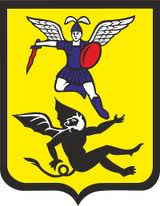 КАРТА УЧЕТА ВЫДАЧИ СОЦИАЛЬНЫХ ТАЛОНОВ№ П___________для бесплатного проезда граждан в общественном транспорте по автобусным маршрутамФамилия, имя, отчество гражданина:Дата выдачи карты: "__" _________ 201__ г.КАРТА УЧЕТА ВЫДАЧИ СОЦИАЛЬНЫХ ТАЛОНОВ№ П___________для бесплатного проезда граждан в общественном транспорте по автобусным маршрутамФамилия, имя, отчество гражданина:Дата выдачи карты: "__" _________ 201__ г.КАРТА УЧЕТА ВЫДАЧИ СОЦИАЛЬНЫХ ТАЛОНОВ№ П___________для бесплатного проезда граждан в общественном транспорте по автобусным маршрутамФамилия, имя, отчество гражданина:Дата выдачи карты: "__" _________ 201__ г.КАРТА УЧЕТА ВЫДАЧИ СОЦИАЛЬНЫХ ТАЛОНОВ№ П___________для бесплатного проезда граждан в общественном транспорте по автобусным маршрутамФамилия, имя, отчество гражданина:Дата выдачи карты: "__" _________ 201__ г.2 КВАРТАЛ 2016 г.2 КВАРТАЛ 2016 г.3 КВАРТАЛ 2016 г.4 КВАРТАЛ 2016 г.Социальные талоны выдаются гражданину из расчета 60 поездок в квартал (20 поездок в месяц) при предъявлении паспорта гражданина Российской Федерации и настоящей картыКатегории граждан, имеющих право на бесплатный проезд по социальным талонам:граждане, достигшие возраста 70 лет и старше№п/пНомер маршрутаКоличество оборотных рейсовФактическое количество использованных социальных талонов, шт.Стоимость проездного билета 
на одну поездку, руб.Сумма средств, 
подлежащая уплате, руб.123456 = гр.4 × гр.5ИТОГОХХ№п/пНомер маршрутаФактическое количество использованных социальных талонов за месяц, шт.Количество оборотных рейсов за месяцКоличество оборотных рейсов до установления новой стоимости проездного билетаФактическое количество использованных социальных талонов до установления новой стоимости проездного билета, шт.Количество оборотных рейсов после установле-
ния новой стои-мости проезд-ного билетаФактическое коли-чество использованных социальных талонов после установления новой стоимости проездного билета, шт.Стоимость проезд-ного билета на одну поездку до уста-новления перевоз-чиком его новой стоимости, руб.Новая стоимость проездного билета на одну поездку, руб.Сумма средств, подлежащая уплате, руб.123456 = гр.3×(гр.5/гр.4)78=гр3× (гр.7/гр.4)91011= (гр.6×гр.9) + +(гр.8×гр.10)ИТОГОХХХХХ№п/пНомер маршрутаКоличество оборотных 
рейсов
 за месяцКоличество оборот-
ных рейсов за 4 месяца, предшествующих месяцу, с которого устанавливается новая стоимость проездного билетаСреднемесячное значение количества оборотных рейсов Фактическое количество использованных социальных талонов за 4 месяца, предшествующих месяцу, с которого устанавливается новая стоимость проездного билета, шт.Среднемесячное значение фактического количества использованных социальных талонов, шт.Среднее значение фактического количества использованных 123 45= гр.4/467= гр.6/48=гр.7×(гр.3/гр.5)ИТОГОХХХХХ№п/пНомер маршрутаСреднее значение фактического количества использованных социальных талонов, шт.Фактическое количество использованных социальных талонов за месяц, шт.Новая стоимость проездного билета на одну поездку, руб.Стоимость проездного билета на одну поездку до установления перевозчиком его новой стоимости, руб.Сумма средств, подлежащая уплате, руб.123 (гр.8 таблицы № 3)4567 =(гр.3×гр.5)+((гр.4-гр.3) ×гр.6), если гр.4>гр.3 ИЛИ7= гр.4×гр.5, если гр.4<гр.3ИТОГОХХХ№п/пНомер маршрутаСреднее значение фактического коли-чества использованных социальных талонов, шт.Количество оборотных рейсов за месяцКоличество оборотных рейсов до установления новой стоимости проездного билетаКоличество оборотных рейсов после уста-новления новой стоимости проездного билетаСреднее значение фактического коли-чества использованных социальных талонов до установления новой стоимости проездного билета, шт.Среднее значение фактического коли-чества использованных социальных талонов после установления новой стоимости проездного билета, шт.123(гр.8 таблицы № 3)4567 =(гр. 3× (гр.5/гр.4)8=гр.3×(гр.6/гр.4)№п/пНомер маршрутаСреднее значение фактическогоколичества использован-ныхсоциальных талонов, шт.Фактическое количество использован-ных социаль-ных талонов за месяц, шт.Среднее значение фактического количества использованных социальных талонов до установления новой стоимости проездного билета, шт.Среднее значение фактического количества использован-ных социаль-ных талонов после уста-новления новой стои-мости проезд-ного билета, шт.Количество оборотных рейсов- за месяцКоличество оборотных рейсов до установления новой стоимости проездного билетаФактическое количество использован-ных социаль-ных талоновдо установ-ления новой стоимости проездного билета, шт.Количество оборотных -рейсов после установления новой стоимости проездного билетаФактическое количество использованных социальных талонов после установления новой стоимости проездного билета, шт.Стоимость проездного билета на одну поездку до уста-новления перевозчи-ком егоновой стоимости, руб.Новая стоимость проездного билета на одну поездку, руб.Сумма средств, подлежащая уплате, руб.123 (гр.8 таб-лицы № 3)45 (гр.7 таб-лицы №5)6 (гр.8 таб-лицы № 5)789=гр.4× (гр.8/гр.7)1011=гр.4×(гр.10/гр.7)121314=(гр.5×гр.12)+(гр.6×гр.13)+((гр.4-гр.3) × гр.12), если гр.4>гр.3 (при этом гр.7-11 не заполняются)ИЛИ 14=(гр.9×гр.12)+(гр.11×гр.13), если гр.4<гр.3 (при этом  гр.5 и 6 и таблица № 5 не заполняются)ИТОГОХХХХХХХХ№ п/пНомер маршрута  Фактическое количество использованных социальных талонов, шт.Стоимость проездного билета на одну поездку, руб.Сумма средств, подлежащая уплате, руб.12345 = гр. 3× гр.4ИТОГОХ